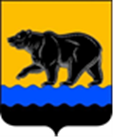 СЧЁТНАЯ ПАЛАТА ГОРОДА НЕФТЕЮГАНСКА16 мкрн., д. 23, помещение № 97, г. Нефтеюганск, Ханты-Мансийский автономный округ - Югра(Тюменская область), 628310, телефон: 20-30-54, факс: 20-30-63 е-mail: sp-ugansk@mail.ru_____________________________________________________________________________________Исх. СП-947-2 от 05.12.2022               	ЗАКЛЮЧЕНИЕ на проект изменений в муниципальную программу «Развитие транспортной системы в городе Нефтеюганске»Счётная палата города Нефтеюганска на основании статьи 157 Бюджетного кодекса Российской Федерации, Положения о Счётной палате города Нефтеюганска, утверждённого решением Думы города Нефтеюганска от 22.12.2021 № 56-VII, рассмотрев проект изменений в муниципальную программу города Нефтеюганска «Развитие транспортной системы в городе Нефтеюганске» (далее – Проект), сообщает следующее:1. Проектом планируется департаменту жилищно-коммунального хозяйства администрации города Нефтеюганска на реализацию мероприятия «Улучшение условий дорожного движения и устранение опасных участков на улично-дорожной сети» уменьшить в 2022 году за счёт средств местного бюджета 935,378 тыс. рублей, в связи с образовавшейся экономией по результатам проведённого аукциона.2. Объём финансовых средств, планируемый Проектом, соответствует финансовым обоснованиям, представленным с Проектом.  На основании вышеизложенного, по итогам проведения экспертизы, предлагаем направить проект изменений на утверждение.	Председатель                                 					   С.А. Гичкина Исполнитель:начальник инспекторского отдела № 3Филатова Юлия ЕвгеньевнаТел. 8 (3463) 20-33-03